Муниципальное бюджетноедошкольное образовательное учреждение «Детский сад №1 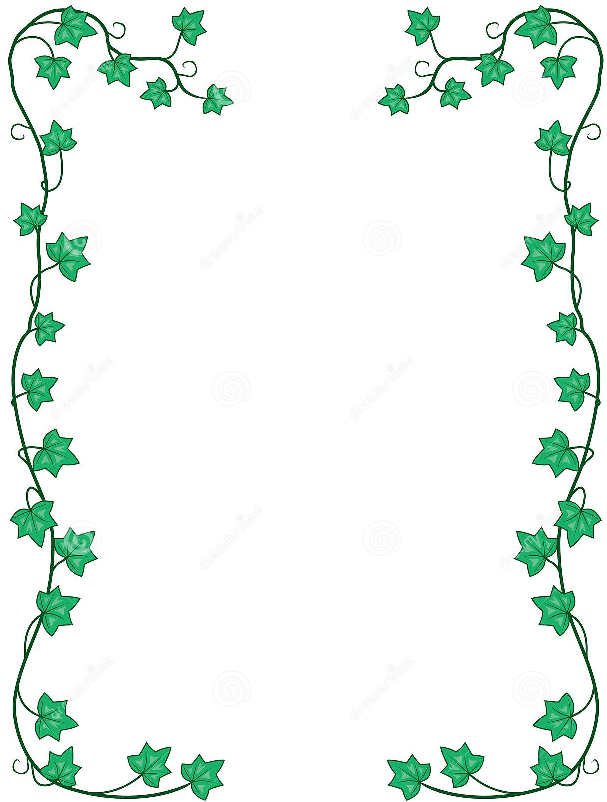 «Красная шапочка» комбинированного  вида.Информационно-исследовательский проект.«Комнатные растения»Старшая логопедическая группа «Лесовички»                                                         Подготовили воспитатели: Фильченко С. В.                                                                                                     Долматова О. И.Пгт. Курагино«Комнатные растения»Участники проекта: воспитатели: Фильченко С. В., Долматова О. И.,дети старшей группы, родители воспитанников,учитель-логопед.Задачи проекта:1. Способствовать расширению знаний детей о комнатных растениях и их значимости в жизни человека.2. Продолжать знакомство детей со строением растения, особенностью и назначением его частей.3. Развивать практические и исследовательские навыки, познавательный интерес при  уходе за комнатными растениями.4.Развивать психические процессы дошкольников (внимание, память, мышление, воображение), связную речь, активизировать словарный запас дошкольников.5. Расширять экологическую среду группы, объединять усилия воспитателя, детей и родителей, направленных на благоустройство и озеленение группы.6. Воспитывать бережное отношение и любовь к растениям, желание за ними ухаживать.Продолжительность проекта: 1 неделя, с15.03.2021 по 19.03.2021Вид проекта: информационно-исследовательский, групповой.Продукт проекта: посадка комнатного цветка для группы «Герань»Актуальность проекта:Всё самое прекрасное в жизни сравнивается с цветами. Каждый человек достоин удивления, восхищения и особого ухода и внимания.Практическая деятельность по созданию зелёного уголка группы позволит детям и родителям изучать природу не только по книгам, но и по собственным наблюдениям. Данный проект поможет детям проявить свою творческую активность, самим построить межличностные отношения в малых рабочих группах, испытать ощущения эмоционального удовлетворения и самореализации.Учитывая то, что детям необходимо «живое» общение с природой, наблюдения и практическая деятельность в природе, мной был разработан и запущен информационно – исследовательский проект «Комнатные растения» для детей старшего дошкольного возраста.Практическая значимость:• расширение зелёного уголка в группе детского сада;• составление паспорта комнатных растений;• посадка комнатного  растения «Герань» для группы (наблюдение, уход за цветками).Цель проекта:Обогащение и систематизирование  представлений детей о комнатных    растениях. Развитие познавательной  активности  дошкольников и воспитание бережного отношения  к комнатным растениям через исследовательскую деятельность.Методы и формы работы:- наблюдения;- беседы;- рассматривание иллюстраций;- настольные игры;- подвижные игры;- дидактические игры;- чтение литературных произведений;- консультации для родителей.Проект включает в себя три этапа:1. Подготовительный этап.2. Основной этап.3. Заключительный этап.Предполагаемый результат:- У детей проявится ярко выраженный интерес к живой природе. Они научаться различать и называть комнатные растения.- Дети понимают необходимость бережного и заботливого отношения к природе, основанного на ее нравственно-эстетическом и практическом значении для человека.- Освоение норм поведения в природном окружении и соблюдение их в практической деятельности и в быту.- Владение детьми информацией: что растению необходимо для роста, части растения, чем растения отличаются друг от друга, как состояние растения зависит от ухода человеком.- Обогащение словарного запаса детей по данной теме.- Приобретение практических навыков.- Расширение экологической среды группы.- Активизируются познавательная и творческая активность детей, родителей, повысится компетентность педагогов.Этапы реализации проекта:I этап – подготовительный:1. Изучение материала по теме проекта.2. Подготовка предметно – пространственной среды.3. Разработка методического материала к НОД.4. Домашнее задание для родителей: поговорить с ребёнком о комнатных растениях, которые растут дома; помочь нарисовать ребёнку рисунок «Мой любимый комнатный цветок», подобрать информацию о лечебных комнатных цветах.5. Собрать материал, информацию.II этап – основной (работа над проектом):1. Проведение намеченных мероприятий.2. Самостоятельные творческие работы детей под руководством воспитателя.Игровая деятельность:Дидактические, настольно – печатные, речевые, словесные, сюжетно – ролевые игры:1. Настольно-печатная игра «Собери цветок» из частей.2. «Угадай растение по описанию».3. С/р игра «Магазин цветов».4. Игра «Хорошо – плохо» (комнатные цветы).5. Д/и «Отгадай, что за растение?»6. Д/игра «Не пропусти растение».7. Д/и «Что за гости на окошке».8. Речевая игра с движением9. «Семена у нас взошли».10. Д/и (с мячом) «Назови ласково».11. Зрительное и слуховое внимание: «Что лишнее» ( комнатные растения и дикорастущие растения)Двигательная деятельность:Утренняя гимнастика: «Чудный день»; Физкультминутка «Маленькое семечко положу в горшок»; Пальчиковые игры «Комнатные растения», «На окне цветок колючий»;Дыхательная гимнастика «Приятный аромат», «Сдуй бабочку»Познавательно-исследовательская деятельность:1. «Что будет, если не будем поливать комнатные цветы?».2. Сравнение листьев у растений: фикус и фиалка.3. Опыт «Дети солнца» - что происходит с растением, если ему не хватает света.4. «Растения в нашем уголке природы» - совместная посадка комнатного растения - герань.5. Рассматривание «Паспорт комнатных растений».6. Работа в уголке природы: «Полей комнатное растение».7. «Безопасность при уходе за комнатными растениями» (рассматривание иллюстраций).Коммуникативная деятельность:1. Составление рассказов – описаний о комнатных цветах «Как мы умеем ухаживать за комнатными растениями».2. Придумывание сказки о комнатном цветке.3. Беседа: «Что растет на окошке?»4. Беседа – «Растения - наши друзья»Чтение художественной литературы:Чтение стихов о комнатных растениях, загадок, пословиц.Чтение и обсуждение произведений:Г.Х. Андерсен «Дюймовочка», Л. Скребцова «Лекарство в цветочных горшках», Е Благинина «Бальзамин».Продуктивная деятельность:1. Рассматривание иллюстраций к книгам, альбомов «Комнатные растения».2. Рисование: раскраски «Комнатные растения».3. Рисование «Комнатное растение - сансевьера» (с натуры).4. Рисование нетрадиционным способом –скомканная салфетка «Фиалка»5. Аппликация «Колючие комочки»6. Слушание П. Чайковского «Вальс Цветов»; музыкальный этюд «Цветочек».Работа с родителями:1. Оснащение уголка природы комнатными растениями;2. Советы по уходу за комнатными растениями.3. Памятка ля родителей «Растения, снижающие общее содержание микробных клеток в воздухе помещений».4. Уход за комнатными растениями дома вместе с детьми.III этап – заключительный:1. Анализ полученных результатов и обобщение опыта.2. Выставка рисунков «Комнатные растения».3. наблюдение за новым комнатным цветком в группе, посаженным совместно с детьми - герань.Результаты проектной деятельности:1. Повысился уровень знаний о комнатных цветах, о значении растений в жизни человека.2. Владеют навыками правильного ухода и бережного отношения к комнатным растениям.Выводы: необходимо и дальше продолжать работу по ознакомлению дошкольников с комнатными растениями. Работа в данном направлении не только обогащает знания детей, но и воспитывает доброту, сопричастность и сопереживание ко всему живому и прекрасному, что нас окружает.Приложение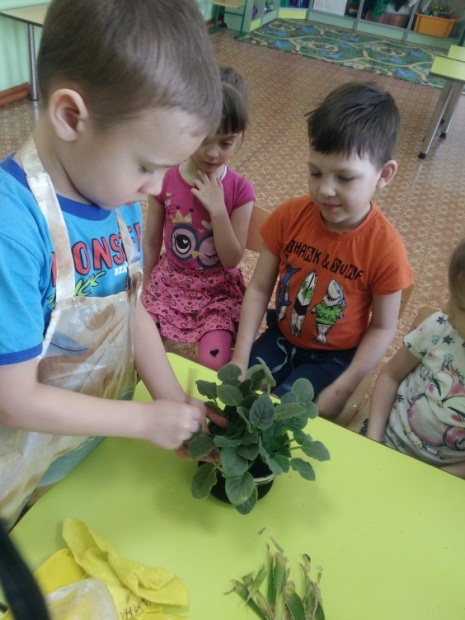 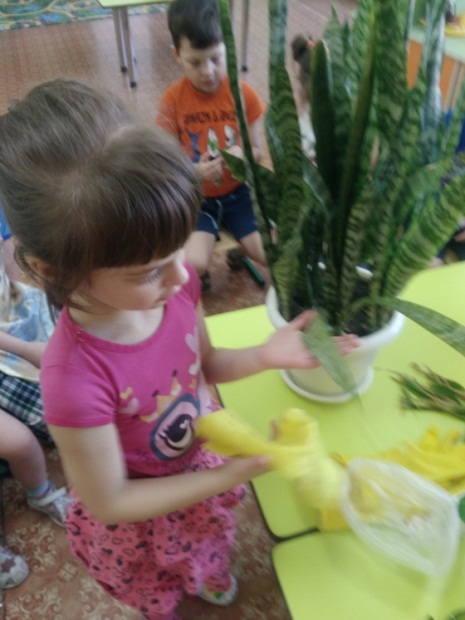 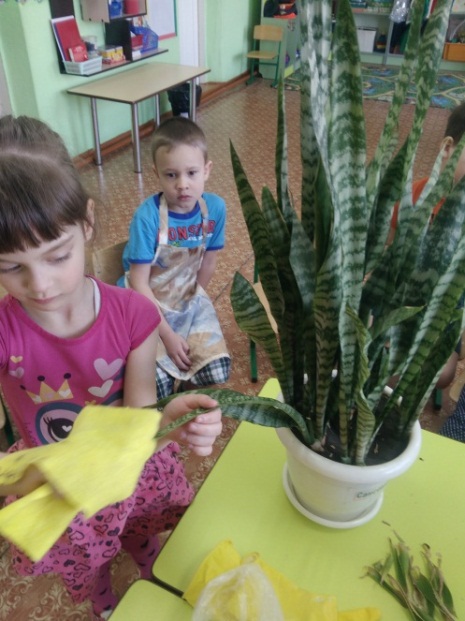 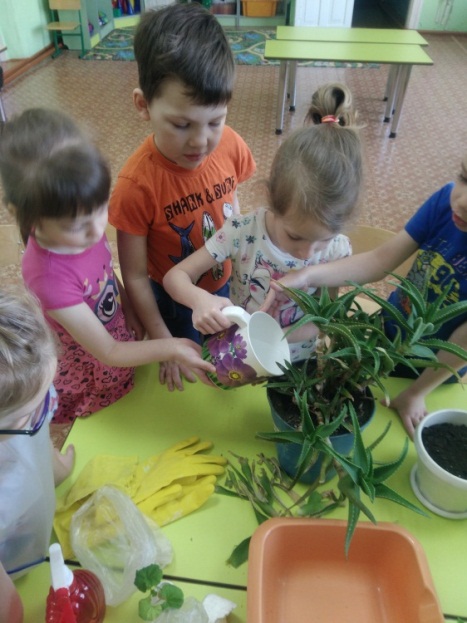 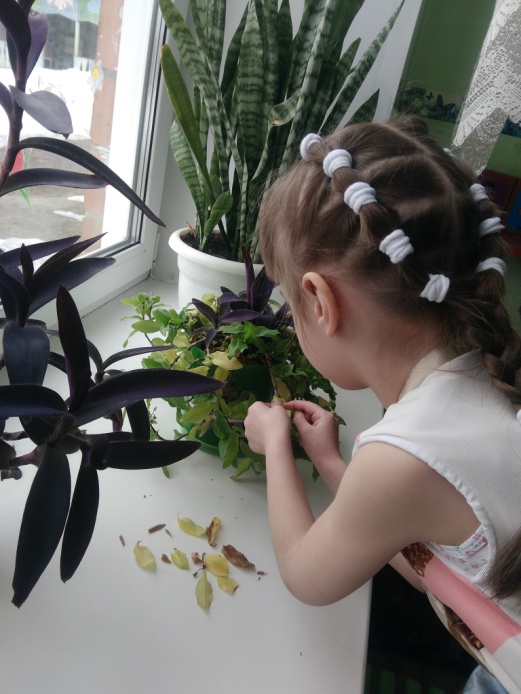 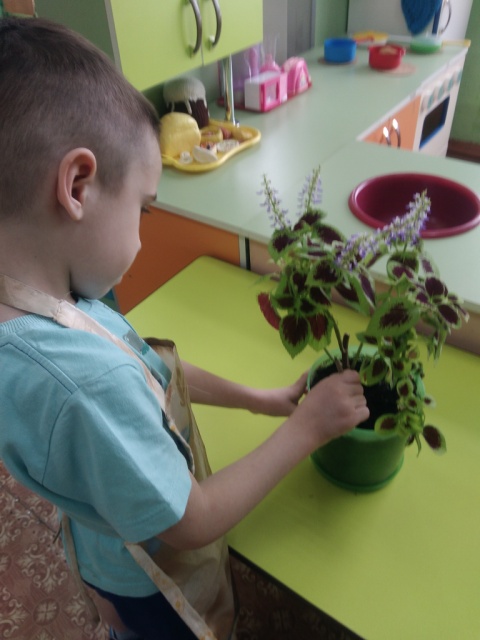 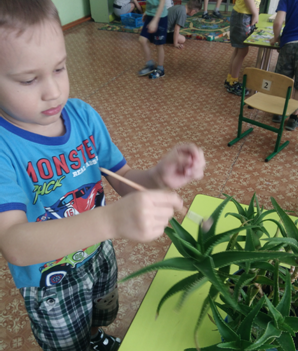 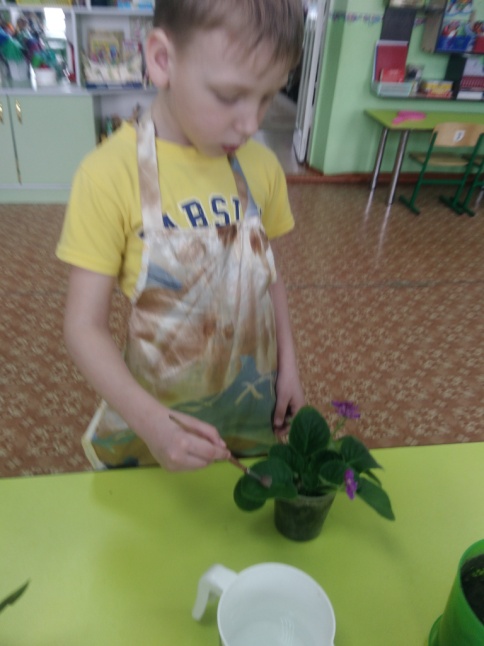 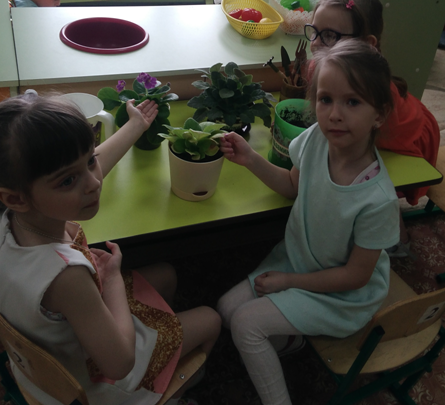 